WAKACJE Z KSIĄŻKĄ?Zbliża się koniec roku szkolnego. Nauka na odległość  dobiega końca. Z pewnością, teraz będziesz miał(-ła) więcej czasu dla siebie. Może sięgniesz po książkę, nie dlatego, że trzeba, ale dlatego, że będziesz chciał(-ła) wypełnić czytaniem swój wolny czas? Może zbliżające się wakacje to będzie wreszcie TEN CZAS na czytanie dla przyjemności? Zachęcam. Rozejrzyj się po swojej domowej biblioteczce, czy nie czeka tam książka, na przeczytanie której nie miałeś(-łaś) dotąd czasu? A jeśli tam nie znajdziesz niczego dla siebie - z pomocą przychodzą zbiory on-line! Czy znasz wolnelektury.pl, lektury.gov.pl, polona.pl?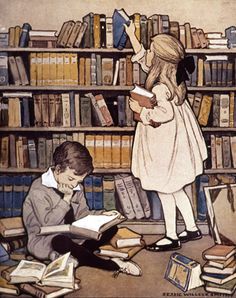 https://wolnelektury.pl/Wolne Lektury to jedna z najpopularniejszych bezpłatnych bibliotek cyfrowych w Polsce. Repozytorium gromadzi lektury szkolne, które są zalecane do użytku przez Ministerstwo Edukacji Narodowej oraz dzieła klasyki literatury polskiej i światowej, które dostępne są w domenie publicznej. Na Wolnych Lekturach znajdziemy m.in. tłumaczenia dzieł laureatów literackiej Nagrody Nobla, lektury, bajki i baśnie dla dzieci, a także audiobooki, czytane przez takich aktorów jak Danuta Stenka, Jan Peszek czy Andrzej Chyra. Biblioteka daje w tej chwili dostęp do ponad 5500 utworów. Każdą książkę można czytać online lub pobrać na komputer czy urządzenie mobilne w trzech formatach: PDF, EPUB, MOBI. Biblioteka Wolne Lektury jest prowadzona przez Fundację Nowoczesna Polska od 2001 roku.https://lektury.gov.pl/Projekt lektury.gov.pl został zainicjowany przez dwa ministerstwa: Ministerstwo Inwestycji i Rozwoju, oraz Ministerstwo Cyfryzacji. Dzięki tej inicjatywie lektury można pobierać przez Internet i słuchać ich wersji audio lub czytać w dowolnym momencie za pomocą wygodnej aplikacji mobilnej. Zasoby serwisy zostały podzielone na 5 kategorii dostosowanych do programu nauczania w szkołach podstawowych i liceach. Książki można czytać online lub pobrać na czytnik w formie e-booka.https://polona.pl/POLONA to jedna z najnowocześniejszych bibliotek cyfrowych na świecie i jednocześnie największa tego typu biblioteka w Polsce. Biblioteka Narodowa udostępnia w serwisie nie tylko swoje zbiory, ale też obiekty innych instytucji – zdigitalizowane przy użyciu najnowocześniejszych technologii, pozwalających uzyskać najwyższą jakość. Każdego dnia zbiory POLONY powiększają się średnio o 2 000 obiektów: książek, starych druków, rękopisów, grafik, map, nut, fotografii, ulotek, afiszy i pocztówek. Rocznie to ponad 17 milionów skanów. W POLONIE znajdują się najcenniejsze skarby polskiej kultury i historii, takie jak Kronika Anonima zwanego Gallem, rękopisy Kochanowskiego, Mickiewicza i Chopina, rysunki Norwida i Witkacego. Zbiory POLONY to cały przekrój dziedzin i epok: rękopisy iluminowane, najstarsze polskie książki drukowane, ryciny, rysunki oraz publikacje popularne – pocztówki, stare elementarze, książki dla dzieci, książki kucharskie czy dawne poradniki.www://ibuk.plIbuk.pl to jedna z największych wypożyczalni e-booków w Polsce. Projekt został stworzony w 2007 roku przez Wydawnictwo Naukowe PWN. W swojej ofercie wypożyczalnia posiada ponad 70 tysięcy publikacji naukowych z wielu dziedzin, wśród nich ebooki z zakresu nauk ekonomicznych, humanistycznych, matematyczno-przyrodniczych, społecznych. Ibuk.pl to nie tylko wielka wypożyczalnia ebooków, lecz także spory wybór audiobooków. Wśród książek do słuchania posiada publikacje naukowe i akademickie, a także podręczniki i lektury szkolne. W serwisie ibuk.pl książki elektroniczne można wypożyczać zarówno pojedynczo, jak i w abonamentach.Pozdrawiam - nauczyciel-bibliotekarz